FICHA DE INSCRIÇÃO02 - DANÇAUNIDADE ESCOLAR:________________________________________________________________TELEFONES:______________________________________________________________________MUNICÍPIO:______________________________________________________________________DIRETOR (A) ______________________________________ CEL: ___________________________E-MAIL: _________________________________________________________________________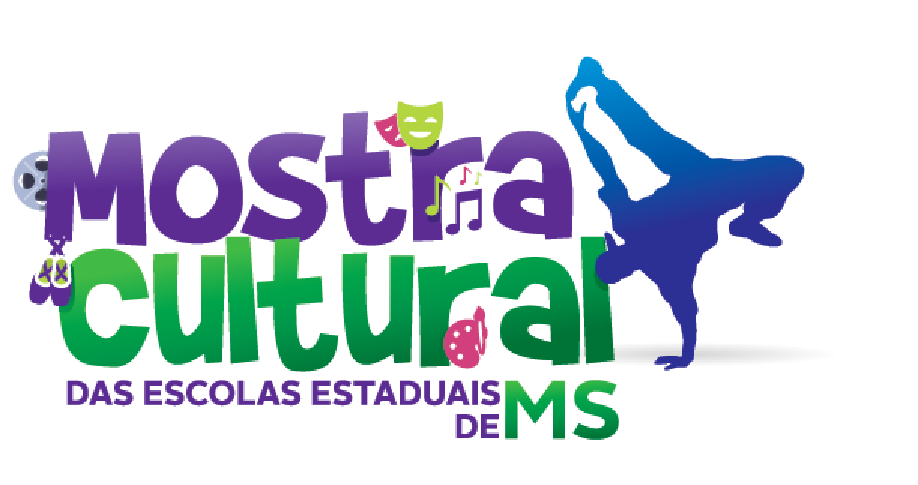 PROFESSOR RESPONSÁVEL: ________________________________________________________E- MAIL: ______________________________________ CEL: ______________________________FAZ PARTE DO PROGRAMA: ARTE E CULTURA  NA ESCOLA:    (   ) SIM      ou       (    ) NÃO TÍTULO DA COREOGRAFIA: __________________________________________________________MÚSICAS: _______________________________________________________________________DURAÇÃO: ___________________________Nº ALUNOS:__________________ANEXAR NOME DOS ALUNOS:____________________________________________________________INFORMAÇÕES: -Enviar a Ficha de inscrição devidamente preenchida e assinada.-Enviar filmagem da coreografia (extensão: MP3) e a música (extensão MP3) – para ser executada na apresentação do evento (máximo de 4 minutos);-Anexar relatório da dança - contendo a descrição do figurino que deverá ser compatível com o prescrito em regimento escolar;-Anexar ficha técnica da dança - devidamente preenchida.-Não será permitida a substituição da música durante o evento.-Fica sob a responsabilidade da escola escolha das músicas para a apresentação da dança. Visto que a mesma deverá ser apropriada de acordo com regimento escolar e a temática desenvolvida.- Enviar a ficha devidamente preenchida e todos os anexos em um único documento em PDF para o e-mail mostracultural.nuac@gmail.com no período de 03 de Junho a 31 de julho de 2019._____________________________________               _____________________________________ASSINATURA DO PROFESSSOR (A)                                     ASSINATURA DO DIRETOR ( A)